GULBENES NOVADA DOMES LĒMUMSGulbenēPar zemes vienības noteikšanu par starpgabaluGulbenes novada pašvaldībai nepieciešams sakārtot nekustamā īpašuma dokumentāciju, pamatojoties uz to, ka 2009.gada 15.janvāra Gulbenes pilsētas zemes komisijas lēmuma (protokols nr.1) lemjošajā daļā nepārprotami nav norādīts, ka zemes vienībai ar kadastra apzīmējumu 5001 007 0201, kas ietilpst nekustamā īpašuma Raiņa iela 6B, Gulbene, Gulbenes novads, kadastra numurs 5001 007 0201, sastāvā, būtu noteikts starpgabala statuss.Gulbenes pilsētas zemes komisijas 2009.gada 15.janvāra lēmumā (protokols nr.1) norādīts, ka Gulbenes pilsētas zemes komisija, izskatot Gulbenes pilsētas domes iesniegumu par pašvaldībai piekrītošās zemes Raiņa ielā 6B, Gulbenē, robežu skices apstiprināšanu 1015 kv.m. platībā, pamatojoties uz likuma “Par valsts un pašvaldību zemes īpašuma tiesībām un to nostiprināšanu zemesgrāmatās” 3.panta otrās daļas 4.punktu, kas nosaka, ka zemes reformas laikā pašvaldībām piekrīt un uz attiecīgās pašvaldības vārda zemesgrāmatās ierakstāma zeme, kura 1940.gadā piederēja fiziskām un juridiskām personām, ja šīs personas par zemi saņēmušas kompensāciju, nav pieprasījušas atjaunot īpašuma tiesības uz zemi  vai arī zemes īpašuma tiesību atjaunošana likumos nav paredzēta, tikai gadījumos, ja ir zemes starpgabals, kurš atrodas pilsētas administratīvajā teritorijā un par kuru pašvaldības dome ir pieņēmusi lēmumu, ka tas turpmāk nav izmantojams zemes reformas pabeigšanai, tika nolemts apstiprināt Gulbenes novada pašvaldībai piekrītošā zemes gabala robežu shēmu pēc adreses Raiņa ielā 6B, Gulbenē, ar platību 1015 kv.m. Pašvaldību likuma 10.panta pirmās daļas 21.punkts nosaka, ka dome ir tiesīga izlemt ikvienu pašvaldības kompetences jautājumu; tikai domes kompetencē ir pieņemt lēmumus citos ārējos normatīvajos aktos paredzētajos gadījumos. Likuma “Par valsts un pašvaldību zemes īpašuma tiesībām un 
to nostiprināšanu zemesgrāmatās” 3.panta otrās daļas 4.punkts nosaka, ka zemes reformas laikā pašvaldībām piekrīt un uz attiecīgās pašvaldības vārda zemesgrāmatās ierakstāma zeme, kura 1940.gada 21.jūlijā piederēja fiziskajām un juridiskajām personām, ja šīs personas par zemi saņēmušas kompensāciju, nav pieprasījušas atjaunot īpašuma tiesības uz zemi vai arī zemes īpašuma tiesību atjaunošana likumos nav paredzēta, tikai gadījumos, ja tā ir zemes starpgabals atbilstoši Publiskas personas mantas atsavināšanas likumā noteiktajam un par to pašvaldības dome (padome) ir pieņēmusi lēmumu, ka tā ir starpgabals, izņemot šā likuma 8.pantā minēto uz valsts vārda zemesgrāmatā ierakstāmo zemi.Publiskas personas mantas atsavināšanas likuma 1.panta 11.punkta “b” apakšpunkts nosaka, ka zemes starpgabals ir publiskai personai piederošs zemesgabals, kura platība lauku apvidos ir mazāka par pašvaldības saistošajos noteikumos paredzēto minimālo zemesgabala platību vai kura konfigurācija nepieļauj attiecīgā zemesgabala izmantošanu atbilstoši apstiprinātajam teritorijas plānojumam, vai kuram nav iespējams nodrošināt pieslēgumu koplietošanas ielai (ceļam).Pamatojoties uz Publiskas personas mantas atsavināšanas likuma 1.panta 11.punkta “b” apakšpunktu, likuma “Par valsts un pašvaldību zemes īpašuma tiesībām un 
to nostiprināšanu zemesgrāmatās” 3.panta otrās daļas 4.punktu, Pašvaldību likuma 10.panta pirmās daļas 21.punktu, Gulbenes novada domes 2018.gada 27.decembra saistošajiem noteikumiem Nr.20 “Gulbenes novada teritorijas plānojums, Teritorijas izmantošanas un apbūves noteikumi un grafiskā daļa”, Attīstības un tautsaimniecības komitejas ieteikumu, atklāti balsojot: PAR – ; PRET –; ATTURAS –, Gulbenes novada dome NOLEMJ:NOTEIKT zemes starpgabala statusu nekustamā īpašuma Raiņa iela 6B, Gulbene, Gulbenes novads, kadastra numurs 5001 007 0201, sastāvā ietilpstošajai zemes vienībai ar kadastra apzīmējumu 5001 007 0201, 1013 kv.m. platībā.Gulbenes novada domes priekšsēdētājs 						A.CaunītisSagatavoja: L.Bašķere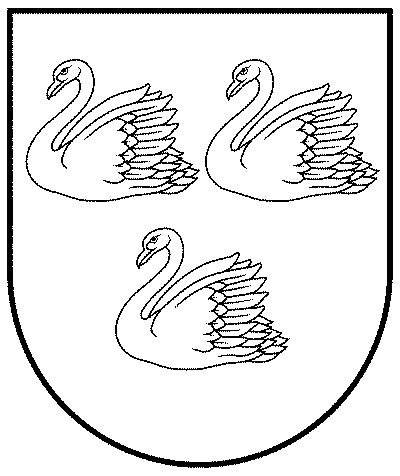 GULBENES NOVADA PAŠVALDĪBAReģ.Nr.90009116327Ābeļu iela 2, Gulbene, Gulbenes nov., LV-4401Tālrunis 64497710, mob.26595362, e-pasts: dome@gulbene.lv, www.gulbene.lv2023.gada 27.aprīlī                                     Nr. GND/2023/                                     (protokols Nr.; .p.)